БИЗНЕС-КОНЦЕПЦИЯ «Деятельность легкового такси»Саратовская область2023 год1. Для организации деятельности легкового такси необходимо зарегистрироваться  в качестве индивидуального предпринимателя* Для оформления в качестве ИП постановка на учет осуществляется в отделении ИФНС по месту постоянной регистрации гражданина (лично, через МФЦ).Список необходимых документов:- документ, удостоверяющий личность (паспорт);-  ИНН;- квитанция об уплате госпошлины в размере 800 руб. Сформировать квитанцию на уплату госпошлины можно с помощью сервиса «Уплата госпошлины» (С 01.01.2019 при направлении документов для государственной регистрации в форме электронных документов, в том числе через МФЦ, уплачивать государственную пошлину не требуется!);- заявление по форме № Р21001: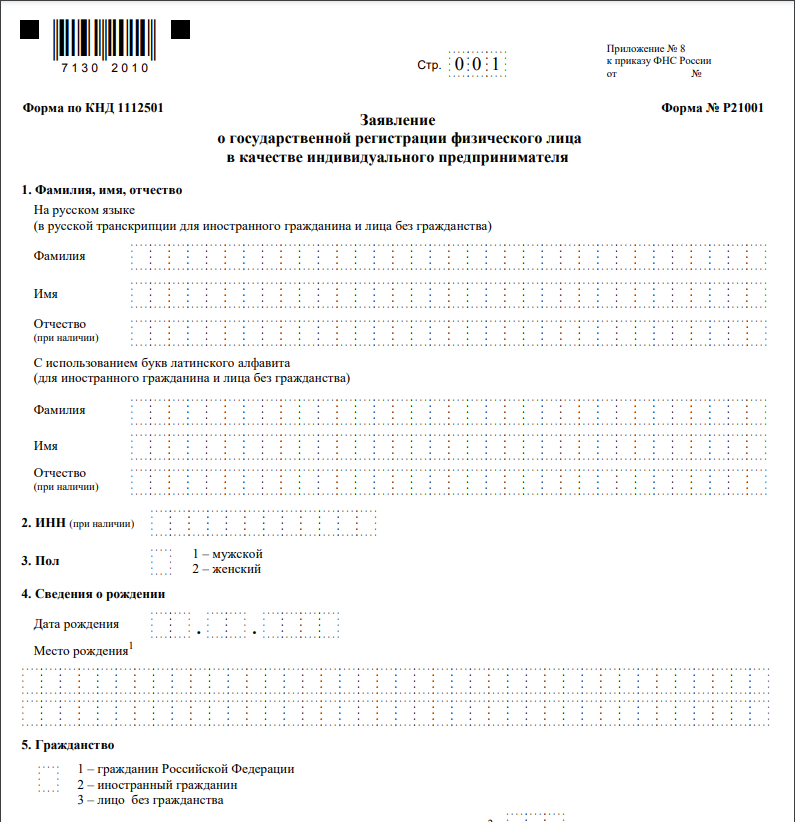 Также нужно определиться с видом предпринимательской деятельности (ОКВЭД).Через 3 рабочих дня после подачи документов в налоговом органе можно получить лист записи ЕГРИП.Имея статус индивидуального предпринимателя можно перейти на специальный режим налогооблажения – «НПД» (налог на профессиональный доход).2. Рассчитать затраты, необходимые для реализации проекта3. Виды услугРасчет прогнозируемой выручки  в день будет составлять 1 500 руб., при 20-22 рабочих днях средний месячный доход составит 30 000 руб. 4. Рассчитать перечень постоянных и переменных расходов5. Расчет налоговых платежей в бюджетПодробную информацию можно получить здесь: https://npd.nalog.ru/7. Финансовые результаты деятельностиВажно:Приобрести автомобиль можно через сайты:* «Авито» (https://www.avito.ru/ );* «Юла» (https://youla.ru/ ).- Деятельность по перевозке пассажиров и багажа легковым такси на территории субъекта Российской Федерации осуществляется при условии получения юридическим лицом или индивидуальным предпринимателем разрешения на осуществление деятельности по перевозке пассажиров и багажа легковым такси, выдаваемого уполномоченным органом исполнительной власти соответствующего субъекта Российской Федерации. Разрешение на осуществление деятельности по перевозке пассажиров и багажа легковым такси выдается на срок не менее пяти лет на основании заявления юридического лица или индивидуального предпринимателя, поданного в форме электронного документа с использованием регионального портала государственных и муниципальных услуг или документа на бумажном носителе;- Наличие водительского удостоверения обязательно.В целях обеспечения безопасности пассажиров легкового такси и идентификации легковых такси по отношению к иным транспортным средствам:1) легковое такси должно соответствовать следующим обязательным требованиям:а) легковое такси должно иметь на кузове (боковых поверхностях кузова) цветографическую схему, представляющую собой композицию из квадратов контрастного цвета, расположенных в шахматном порядке;б) легковое такси должно соответствовать установленным цветовым гаммам кузова в случае установления такого требования законами субъектов Российской Федерации;в) легковое такси должно иметь на крыше опознавательный фонарь оранжевого цвета;г) легковое такси должно быть оборудовано таксометром в случае, если плата за пользование легковым такси определяется в соответствии с показаниями таксометра на основании установленных тарифов исходя из фактического расстояния перевозки и (или) фактического времени пользования легковым такси;2) водитель легкового такси должен иметь общий водительский стаж не менее трех лет;3) юридическое лицо или индивидуальный предприниматель, осуществляющие деятельность по оказанию услуг по перевозке пассажиров и багажа легковым такси, обязаны:а) обеспечивать техническое обслуживание и ремонт легковых такси;б) проводить контроль технического состояния легковых такси перед выездом на линию;в) обеспечивать прохождение водителями легковых такси предрейсового медицинского осмотра.№п/пНаименование позицииКоличествоСтоимость(руб.)1Автомобиль1250 000ИТОГОИТОГО250 000№ п/пНаименование работКол-воЕд. измСтоимость, руб.1Поездка1км.25Перечень постоянных расходовСреднемесячные расходыРасходы ГСМ10 000Техническое содержание автомобиля5 000ИТОГО15 000Если Вы самозанятый гражданинЕсли Вы самозанятый гражданинНПДСумма дохода*4%  -  при работе с физическими лицамиНПДСумма дохода*6%  -  при работе с юридическими лицами№ п/пНаименование показателейВеличина показателей1.Выручка (руб.)29 5002.Себестоимость услуг9 1802.1Постоянные расходы, (руб.)8 0002.2Налоги,  (руб.)1 1803Чистая прибыль, (руб.)20 320